Solar energySolar energy is the most readily available source of energy. It does not belong to anybody and is, therefore, free. It is also the most important of the non-conventional sources of energy because it is non-polluting and, therefore, helps in lessening the greenhouse effect.Solar energy has been used since prehistoric times, but in a most primitive manner. Before 1970, some research and development was carried out in a few countries to exploit solar energy more efficiently, but most of this work remained mainly academic. After the dramatic rise in oil prices in the 1970s, several countries began to formulate extensive research and development programmes to exploit solar energy.When we hang out our clothes to dry in the sun, we use the energy of the sun. In the same way, solar panels absorb the energy of the sun to provide heat for cooking and for heating water. Such systems are available in the market and are being used in homes and factories.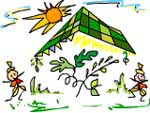 In the next few years it is expected that millions of households in the world will be using solar energy as the trends in USA and Japan show. In India too, the Indian Renewable Energy Development Agency and the Ministry of Non-Conventional Energy Sources are formulating a programme to have solar energy in more than a million households in the next few years. However, the people’s initiative is essential if the programme is to be successful.India is one of the few countries with long days and plenty of sunshine, especially in the Thar desert region. This zone, having abundant solar energy available, is suitable for harnessing solar energy for a number of applications. In areas with similar intensity of solar radiation, solar energy could be easily harnessed. Solar thermal energy is being used in India for heating water for both industrial and domestic purposes. A 140 MW integrated solar power plant is to be set up in Jodhpur but the initial expense incurred is still very high.Solar energy can also be used to meet our electricity requirements. Through Solar Photovoltaic (SPV) cells, solar radiation gets converted into DC electricity directly. This electricity can either be used as it is or can be stored in the battery. This stored electrical energy then can be used at night. SPV can be used for a number of applications such as:
a. domestic lighting 
b. street lighting 
c. village electrification 
d. water pumping 
e. desalination of salty water 
f. powering of remote telecommunication repeater stations and 
g. railway signals.If the means to make efficient use of solar energy could be found, it would reduce our dependence on non-renewable sources of energy and make our environment cleaner.India receives solar energy equivalent to over 5000 trillion kWh/year, which is far more than the total energy consumption of the country.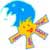 Form of Energy: Thermal energy

This energy is used for: Cooking/Heating, Drying/Timber seasoning, Distillation, Electricity/Power generation, Cooling, Refrigeration, Cold storage

Some of the gadgets and other devices:
Solar cooker, Flat plate solar cookers, Concentrating collectors, Solar hot water systems (Domestic and Industrial), Solar pond, Solar hot air systems, Solar Dryers, Solar timber kilns, solar stills, Solar photovoltaic systems, Solar pond, Concentrating collectors, Power Tower, Air conditioning, Solar collectors, coupled to absorption, Refrigeration systems